	ASSOCIATION DE SOLIDARITE MABLY PÔ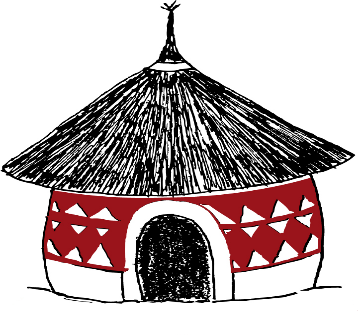 3 rue du 19 Mars 1962   42300 MABLYassoc-mablypo.orgCompte-rendu de la réunion des parrains et marraines du vendredi 26 janvier 2024Le président Germain JORGE ouvre la séance à 20h15. Il adresse ses voeux aux nombreuses personnes présentes, particulièrement une bonne santé. Il remercie Eric PEYRON, maire de Mably, de participer à cette réunion.Rapport moral du président Germain JORGELe président remercie les parrains. Grâce à leur soutien fidèle, l'année a été positive.La situation au Burkina Faso est tendue après le putsch militaire même si la ville de Pô est calme.L'association Zena Dam, en l'absence de nos missions depuis 5 ans, gère toutes les activités avec compétence et sérieux. Nous leur faisons entièrement confiance.Les aides habituelles ont pu être apportées à la population : aide aux plus démunis, règlement des césariennes, achat de tables bancs pour les écoles, prix d'excellence qui récompensent les meilleurs élèves.Nous avons ajouté, en 2023, l'achat de riz et maïs pour tous les filleuls, opération renouvelée en 2024.La réunion pédagogique avec les directeurs d'école, instituteurs, autorités de l'enseignement sera à nouveau organisée à Pô en 2024.Pour financer ces actions en dehors des cotisations du parrainage, l'association Mably Pô a organisé en 2023 deux marchés africains, un concert, une pièce de théâtre, un stand à la foire du Roannais et un stand au salon de l'habitat.Les mêmes activités sont déjà prévues en 2024.Rapport financier - Eliane BERTHELOT - trésorièreRecettesTotal recettes : 109 386.32DépensesTotal dépenses : 96 288.30                                      Résultat : 13 098.02Comptes vérifiés par monsieur CHAIZE et madame JACOULOT qui vient en attester et remercie la trésorière pour son travail.Lampes solaires - Alain BORTOLLUZZI - 60 lampes ont été achetées par les parrains pour leurs filleuls.Commission parrainage - Marie DELANGLE - Catherine GLATIGNY - Jocelyne CHEVRETON - présentation de Marie Delangle.Marie Delangle confirme que la commission parrainage entretient tout au long de l'année de bonnes relations de travail avec Zena Dam. Une photo des membres de cette association est projetée et commentée par le président. La communication fonctionne grâce aux liaisons par Internet.Les parrainages se portent bien et les chiffres sont stables.Résultats 2022/202320 BAC - 31 BEPC - 80 CEP avec passage en 6ème.60 élèves exclus et 12 abandons à fin juin 2023.Situation 2023/2024830 enfants parrainés  par 679 parrains français, suisses, allemands et burkinabés.446 filles et 384 garçons - répartis dans 45 établissements scolaires.337 élèves en primaire du CP 1 au CM2493 dans le secondaire dont 27 filleuls en terminale.Les parrains ont offert à leur filleul 109 sacs de riz de 50 kgs, 63 sacs de riz de 25 kgs, 38 sacs de maïs de 100 kgs, 11 dictionnaires et 12 vélos. Les fournitures scolaires ont été distribuées par Zena Dam le 30 septembre 2023. (voir photo sur notre site)Les photos que les participants ont pu récupérer ce soir ont été faites par un photographe professionnel de Pô et tirées à Roanne.Afin d'organiser  sereinement la rentrée 2024/2025, il est demandé aux parrains de bien vouloir régler leur cotisation en mai ou juin 2024 (au marché africain, par chèque ou en ligne)Contacter le parrainage pour tout renseignement   -    contact-parrainage@assoc-mablypo.orgCommission santé - docteur Alain MALFOYLes dons de pansements, compresses, bandes sont les bienvenus. Médicaments simples et non périmés également. Par contre, ne pas apporter de médicaments pour des pathologies lourdes qui ne sont pas soignées à Pô.Commission optique - Bertrand HUBERBANDBertrand remplace son père Bernard, décédé en 2023. Par vidéo conférence, il rend hommage à son père qui a créé cette activité dans les années 2000 et qui lui a donné l'amour de l'Afrique.Le don de lunettes est toujours bienvenu, elles sont triées à Mably et envoyées à Pô. De nombreux cartons ont également été données à l'ordre de Malte.Opération CEGELEC - Patrick BARDONNETL'entreprise CEGELEC a fait don à l'association de nombreux meubles de bureau. Après étude, il s'est avéré que l'envoi de ces meubles à Pô était irréalisable - environ 5500 € de frais.L'entreprise a accepté que l'association vende ces meubles et utilise le bénéfice pour une action à Pô.Presque tout a été vendu pour un bénéfice de 1000 €. Les quelques bureaux restant ont été donnés à Emmaüs.Une nouvelle opération est prévue en mars.Marchés africains 4 et 5 mai et 2 et 3 novembre 2024 - Patrick Bardonnet Pour chaque marché, nous avons besoin de nombreux bénévoles pour tout installer et tenir les stands. Merci d'avance.Intervention de monsieur le maire de MablyMonsieur PEYRON  remercie l'association pour son invitation. Il remarque que l'association compte beaucoup plus d'adhérents que la majorité des associations. Il constate que certains pays d'Afrique sont en difficulté et que de nombreuses associations aident les enfants. La municipalité de Mably aide les associations, pas forcément  en octroyant des subventions mais en apportant une aide logistique, notamment en prêt de locaux.	Le président remercie le Maire et tout le personnel de la mairie.			Manifestations 2024Stand au salon de l'habitat - vendredi 1, samedi 2 et dimanche 3 mars 2024 au Scarabée.Concert du groupe Po't'en'ciel - salle Hénon - vendredi  29 et samedi 30 mars 2024 - 20h30 -Marché africain - gymnase du bourg- samedi 4 et dimanche 5 mai 2024Théâtre - la troupe du Colombier - salle Hénon. "Le prénom"- vendredi 24, samedi 25 et dimanche 26 mai 2024 Billet 14€ - en vente chez Pil'vite à Mably - la Rose d'Adam à Renaison  ou en tél 06 86 57 92 36Stand à la foire de Roanne - vendredi 4 , samedi 5 et dimanche 6  octobre 2024 au ScarabéeMarché africain d'automne : samedi 2 et dimanche 3 novembre 2024 - Espace de la Tour Questions de l'assemblée :- demande d'explication sur les enfants exclus : ce sont les établissements scolaires qui excluent  les enfants pour résultats insuffisants, absentéisme etc.. L'association Zena Dam vérifie s'il y a des raisons sérieuses comme une maladie, un travail pour la famille avant de confirmer ou non l'exclusion.- où apporter des dons en matériel : bureaux du président 17 rue Vauban Le Coteau- d'où vient le riz que nous achetons pour les filleuls : il vient du Burkina. Le mil n'est pas très apprécié.- que font les enfants parrainés après le bac : l'association leur donne une somme permettant de payer leurs frais d'inscription de première année à l'université. Ensuite, ils doivent se gérer eux-même.- est-il facile de trouver du travail après le bac surtout pour une fille : non ce n'est pas facile, il y a du chômage. Elles peuvent éventuellement postuler à un poste d'institutrice ou dans l'administration. Le fait d'avoir fait des études secondaires leur permet de mieux se défendre dans la vie.- l'association pourrait-elle intervenir dans le domaine agricole : il y a eu une action avec le lycée Chervet il y a quelques années et cela s'est mal passé. Zena Dam ne peut contrôler les actions menées dans le monde agricole.La réunion se termine  avec  un petit verre et quelques chouquettes.marché africainautres manifestationstomboladonssubventionparrainagesintérêts bancairesvente timbres BF26 131.2911 741.694385.902132.26064 107.92872.9614.30marchébachelierset photossantéparrainagestransportaide au déve -loppement tombolaautres manifestationspapeteriegestionbanqueassurancefrais envoi11 873.034993.90400059 870147027797373.36351.141515.363385.51